본 신청서 작성 후 예약실 이메일 (res@paradisehotel.co.kr/ Tel.051.749.2111-3)로 송부PARADISE HOTEL BUSANRESERVATION REQUEST2019 대한고관절학회 학술대회2019 대한고관절학회 학술대회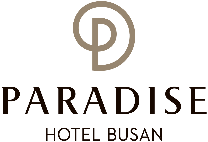 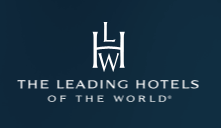 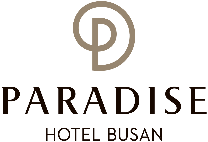 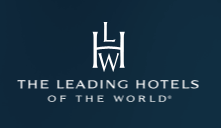 *Check In Date: *Check In Date: *Check Out Date: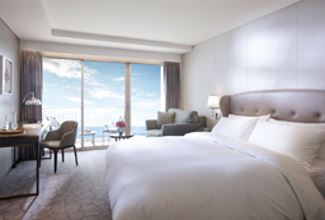 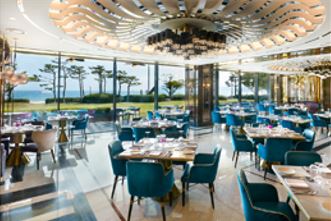 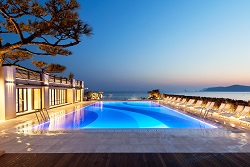 *No. of Persons:*No. of Persons:*No. of Persons:*Name: *Name: *Name: *Telephone:  *Telephone:  *E-mail:PAYMENT (본 카드는 개런티 용도로 사용되며 실제 결제는 현장에서 변경 가능합니다)PAYMENT (본 카드는 개런티 용도로 사용되며 실제 결제는 현장에서 변경 가능합니다)PAYMENT (본 카드는 개런티 용도로 사용되며 실제 결제는 현장에서 변경 가능합니다)*Credit Card Type:  Etc.   Visa   Masters   Amex (4Digit-number :                          )*Credit Card Type:  Etc.   Visa   Masters   Amex (4Digit-number :                          )*Credit Card Type:  Etc.   Visa   Masters   Amex (4Digit-number :                          )*Expiry Date:*Expiry Date:*Expiry Date:*Credit Card Number:*Credit Card Number:*Credit Card Number:*Card Holder’s Name:*Card Holder’s Name:*Card Holder’s Name:ROOM TYPE ROOM TYPE SPECIAL ROOM RATE (특별할인가)OTHERS RATE DELUXE CITY VIEW (시티뷰)DELUXE CITY VIEW (시티뷰) KRW 229,900 (Double) KRW 229,900 (Twin)*Breakfast (사전보증시할인) KRW 35,000 /PERSON(조식인원수:                   명)*Extra Bed KRW 72,600DELUXE OCEAN VIEW (오션뷰)DELUXE OCEAN VIEW (오션뷰) KRW 266,200 (Double)*Breakfast (사전보증시할인) KRW 35,000 /PERSON(조식인원수:                   명)*Extra Bed KRW 72,600DELUXE OCEAN TERRACE VIEW (오션테라스뷰)DELUXE OCEAN TERRACE VIEW (오션테라스뷰) KRW 290,400 (Double) KRW 290,400 (Twin)*Breakfast (사전보증시할인) KRW 35,000 /PERSON(조식인원수:                   명)*Extra Bed KRW 72,600SURCHARGE (주말추가요금)SURCHARGE (주말추가요금)*Saturday Surcharge (토요일 추가요금)KRW 60,500 *Breakfast (사전보증시할인) KRW 35,000 /PERSON(조식인원수:                   명)*Extra Bed KRW 72,600* 상기 요금은 10%의 봉사료와 10%의 세금이 포함되어 있습니다. * 상기 요금은 행사 기간 내에만 제공되는 특별요금입니다. * 체크인: 15:00부터, 체크아웃: 12:00 이전 (초과시 수수료 규정: 15시 이전 1박 요금의 50%, 15시 이후 1박의 100% 부과)* 조식안내: 본관 1층 ‘온더플레이트’ 뷔페 레스토랑 (06:30~09:30) * 기본제공: 어메니티(록시땅, 생수, 인터넷), 무료서비스(수영장, 피트니스, 비지니스센터, 플레이스테이션존, 키즈존)* 50% 할인제공: 씨메르(야외온천), 사우나* 상기 요금은 10%의 봉사료와 10%의 세금이 포함되어 있습니다. * 상기 요금은 행사 기간 내에만 제공되는 특별요금입니다. * 체크인: 15:00부터, 체크아웃: 12:00 이전 (초과시 수수료 규정: 15시 이전 1박 요금의 50%, 15시 이후 1박의 100% 부과)* 조식안내: 본관 1층 ‘온더플레이트’ 뷔페 레스토랑 (06:30~09:30) * 기본제공: 어메니티(록시땅, 생수, 인터넷), 무료서비스(수영장, 피트니스, 비지니스센터, 플레이스테이션존, 키즈존)* 50% 할인제공: 씨메르(야외온천), 사우나* 상기 요금은 10%의 봉사료와 10%의 세금이 포함되어 있습니다. * 상기 요금은 행사 기간 내에만 제공되는 특별요금입니다. * 체크인: 15:00부터, 체크아웃: 12:00 이전 (초과시 수수료 규정: 15시 이전 1박 요금의 50%, 15시 이후 1박의 100% 부과)* 조식안내: 본관 1층 ‘온더플레이트’ 뷔페 레스토랑 (06:30~09:30) * 기본제공: 어메니티(록시땅, 생수, 인터넷), 무료서비스(수영장, 피트니스, 비지니스센터, 플레이스테이션존, 키즈존)* 50% 할인제공: 씨메르(야외온천), 사우나* 상기 요금은 10%의 봉사료와 10%의 세금이 포함되어 있습니다. * 상기 요금은 행사 기간 내에만 제공되는 특별요금입니다. * 체크인: 15:00부터, 체크아웃: 12:00 이전 (초과시 수수료 규정: 15시 이전 1박 요금의 50%, 15시 이후 1박의 100% 부과)* 조식안내: 본관 1층 ‘온더플레이트’ 뷔페 레스토랑 (06:30~09:30) * 기본제공: 어메니티(록시땅, 생수, 인터넷), 무료서비스(수영장, 피트니스, 비지니스센터, 플레이스테이션존, 키즈존)* 50% 할인제공: 씨메르(야외온천), 사우나※ 객실 취소 및 변경시 아래 수수료 규정이 적용됩니다. * 숙박일 7일 전 ~ 4일 전(18:00 기준): 객실 요금의 30% 부과됩니다. * 숙박일 3일 전 ~ 2일 전(18:00 기준): 객실 요금의 50% 부과됩니다.* 숙박일 1일 전 ~ 당일(노쇼포함): 객실 요금의 100% 부과됩니다.※ 객실 취소 및 변경시 아래 수수료 규정이 적용됩니다. * 숙박일 7일 전 ~ 4일 전(18:00 기준): 객실 요금의 30% 부과됩니다. * 숙박일 3일 전 ~ 2일 전(18:00 기준): 객실 요금의 50% 부과됩니다.* 숙박일 1일 전 ~ 당일(노쇼포함): 객실 요금의 100% 부과됩니다.※ 객실 취소 및 변경시 아래 수수료 규정이 적용됩니다. * 숙박일 7일 전 ~ 4일 전(18:00 기준): 객실 요금의 30% 부과됩니다. * 숙박일 3일 전 ~ 2일 전(18:00 기준): 객실 요금의 50% 부과됩니다.* 숙박일 1일 전 ~ 당일(노쇼포함): 객실 요금의 100% 부과됩니다.※ 객실 취소 및 변경시 아래 수수료 규정이 적용됩니다. * 숙박일 7일 전 ~ 4일 전(18:00 기준): 객실 요금의 30% 부과됩니다. * 숙박일 3일 전 ~ 2일 전(18:00 기준): 객실 요금의 50% 부과됩니다.* 숙박일 1일 전 ~ 당일(노쇼포함): 객실 요금의 100% 부과됩니다.